Résultats de l'Assemblée Générale Annuelle 2021 de StellantisAmsterdam, 15 avril 2021 - Stellantis N.V. (NYSE / MTA / Euronext Paris : STLA) ("Stellantis") annonce que lors de l’Assemblée Générale Annuelle des Actionnaires qui s’est tenue virtuellement ce jour et diffusée en direct sur le site Internet de Stellantis, toutes les résolutions proposées aux actionnaires ont été adoptées, y compris la proposition d'approuver une distribution extraordinaire en numéraire d'un milliard d'euros pour les actions ordinaires, comme prévu par l'accord de rapprochement (et son avenant) conclu par Fiat Chrysler Automobiles et Peugeot S.A. le 17 décembre 2019. La distribution proposée implique un paiement aux détenteurs d'actions ordinaires de 0,32 euro par action ordinaire en circulation. Les actionnaires détenant des actions ordinaires négociées au NYSE recevront la distribution en dollars américains selon le taux de change officiel USD / EUR communiqué par la Banque centrale européenne en date de ce jour. La distribution sera prélevée sur la réserve spéciale de remboursement d’apport créée dans le cadre de la réduction de capital réalisée par diminution de la valeur nominale des actions ordinaires de Stellantis, liée à la distribution Faurecia, précédemment approuvée par l'Assemblée Générale Extraordinaire. Le calendrier prévu pour la distribution s’agissant des actions ordinaires cotées sur le New York Stock Exchange, le Mercato Telematico Azionario et Euronext Paris sera le suivant : (i) ex-date le 19 avril 2021, (ii) record date le 20 avril 2021, et (iii) date de paiement le 28 avril 2021.Le détail des résolutions soumises à l'Assemblée Générale Annuelle est disponible sur le site Internet de Stellantis : www.stellantis.comÀ propos de StellantisStellantis est l’un des leaders mondiaux de l’automobile et un fournisseur de mobilité, guidé par une vision claire : offrir la liberté de circulation avec des solutions de mobilité spécifiques, abordables et fiables. Outre son riche patrimoine et sa présence géographique de premier plan, le Groupe possède des atouts majeurs : une performance durable, une expérience approfondie et un grand nombre de collaborateurs travaillant dans le monde entier. Stellantis tirera parti de son large portefeuille de marques emblématiques, fondées par des visionnaires qui leur ont insufflé passion et esprit de compétition qui résonnent encore aujourd’hui, aussi bien auprès des employés que des clients. Stellantis aspire à devenir le meilleur, et non le plus grand, tout en créant de la valeur ajoutée pour toutes les parties prenantes ainsi que pour les communautés dans lesquelles il opère.@StellantisStellantisStellantisStellantisPour plus d’informations, merci de contacter :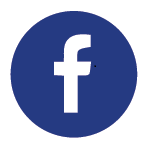 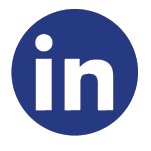 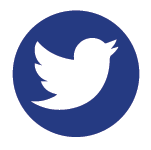 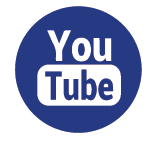 